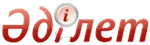 Об утверждении Правил субсидирования ставок вознаграждения по кредитам и лизингу технологического оборудования, на приобретение сельскохозяйственных животных, а также лизингу сельскохозяйственной техникиПриказ Министра сельского хозяйства Республики Казахстан от 23 мая 2016 года № 232. Зарегистрирован в Министерстве юстиции Республики Казахстан 23 июня 2016 года № 13816      В соответствии с подпунктом 41) пункта 1 статьи 6 Закона Республики Казахстан от 8 июля 2005 года «О государственном регулировании развития агропромышленного комплекса и сельских территорий», ПРИКАЗЫВАЮ:
      1. Утвердить Правила субсидирования ставок вознаграждения по кредитам, а также лизингу технологического оборудования, сельскохозяйственной техники и на приобретение сельскохозяйственных животных, согласно приложению 1 к настоящему приказу.
      2. Признать утратившими силу приказы Министра сельского хозяйства Республики Казахстан, согласно приложению 2 к настоящему приказу.
      3. Департаменту инвестиционной политики и финансовых инструментов Министерства сельского хозяйства Республики Казахстан в установленном законодательством Республики Казахстан порядке обеспечить:
      1) государственную регистрацию настоящего приказа в Министерстве юстиции Республики Казахстан;
      2) в течение десяти календарных дней после государственной регистрации настоящего приказа в Министерстве юстиции Республики Казахстан направление его копии на официальное опубликование в периодические печатные издания и в информационно-правовую систему «Әділет», а также в течение пяти рабочих дней в Республиканское государственное предприятие «Республиканский центр правовой информации» для размещения в Эталонном контрольном банке нормативных правовых актов Республики Казахстан;
      3) размещение настоящего приказа на интернет-ресурсе Министерства сельского хозяйства Республики Казахстан и интранет-портале государственных органов.
      4. Контроль за исполнением настоящего приказа возложить на курирующего вице-министра сельского хозяйства Республики Казахстан.
      5. Настоящий приказ вводится в действие после дня его первого официального опубликования.      Министр сельского хозяйства
      Республики Казахстан                       А. Мырзахметов      «СОГЛАСОВАН»
      Министр финансов
      Республики Казахстан
      ______________ Б. Султанов
      от 26 мая 2016 года      «СОГЛАСОВАН»
      Министр национальной экономики
      Республики Казахстан
      ___________________ К. Бишимбаев
      от 30 мая 2016 года  Приложение 1                  
 к приказу Министра сельского хозяйства     
 Республики Казахстан             
 от 23 мая 2016 года № 232              Правила
субсидирования ставок вознаграждения по кредитам и лизингу
технологического оборудования, на приобретение
сельскохозяйственных животных, а также лизингу
сельскохозяйственной техники Глава 1. Общие положения      1. Настоящие Правила субсидирования ставок вознаграждения по кредитам и лизингу технологического оборудования, на приобретение сельскохозяйственных животных, а также лизингу сельскохозяйственной техники (далее – Правила) разработаны в соответствии с подпунктом 41)  пункта 1 статьи 6 Закона Республики Казахстан от 8 июля 2005 года «О государственном регулировании развития агропромышленного комплекса и сельских территорий» и определяют порядок субсидирования ставок вознаграждения по кредитам и лизингу технологического оборудования, на приобретение сельскохозяйственных животных, а также лизингу сельскохозяйственной техники за счет и в пределах средств, предусмотренных в бюджете на соответствующий финансовый год (далее – субсидии).
      2. Основной целью субсидирования ставок вознаграждения по кредитам и лизингу технологического оборудования, на приобретение сельскохозяйственных животных, а также лизингу сельскохозяйственной техники является повышение доступности финансовых услуг субъектам агропромышленного комплекса (далее – АПК).
      3. В настоящих Правилах используются следующие основные понятия:
      1) условная голова сельскохозяйственного животного – перевод поголовья сельскохозяйственных животных в условную голову крупного рогатого скота, в соответствии с коэффициентами перевода поголовья сельскохозяйственных животных в условную голову крупного рогатого скота, указанными в приложении 1 к настоящим Правилам;
      2) сельскохозяйственные животные – культивируемые человеком животные (крупный рогатый скот, мелкий рогатый скот, лошади, верблюды и свиньи), имеющие непосредственное отношение к сельскохозяйственному производству;
      3) договор субсидирования ставок вознаграждения по кредитам и лизингу технологического оборудования, на приобретение сельскохозяйственных животных, а также лизингу сельскохозяйственной техники – письменное соглашение, заключаемое между рабочим органом, финансовым институтом и оператором, предусматривающее порядок и условия перечисления средств, ответственность сторон, перечень заемщиков, в соответствии с которым рабочий орган субсидирует часть ставки вознаграждения по договору займа заемщика;
      4) финансовые институты – банки второго уровня, кредитные организации, имеющие лицензии на право осуществления банковских операций, а также лизинговые компании и кредитные товарищества в сфере АПК;
      5) заемщик – физическое или юридическое лицо независимо от формы собственности, включая крестьянское (фермерское) хозяйство, занимающееся производством и/или переработкой сельскохозяйственной продукции, а также физическое или юридическое лицо, оказывающее услуги по заготовке, хранению, транспортировке и реализации сельскохозяйственной продукции, заключившее с финансовым институтом договор займа;
      6) договор займа – договор займа в сфере агропромышленного комплекса, заключаемый между финансовым институтом и заемщиком, по условиям которого финансовый институт предоставляет кредит/лизинг;
      7) обслуживающий банк – банк второго уровня, уполномоченный финансовым институтом (для лизинговых компаний и сельских кредитных товариществ, не имеющих права открытия и ведения банковских счетов юридических лиц) осуществлять функции по ведению специального текущего счета финансового института, предназначенного для перечисления и списания субсидий по договорам займа;
      8) лизинг – передача финансовым институтом сельскохозяйственной техники, технологического оборудования и сельскохозяйственных животных во временное владение и пользование с правом последующего выкупа для предпринимательских целей;
      9) оператор – организация, осуществляющая операторские услуги по субсидированию ставок вознаграждения по кредитам/лизингу;
      10) комиссия по распределению средств субсидий (далее – комиссия) – консультативно-совещательный орган, возглавляемый заместителем акима области, города республиканского значения и столицы, с участием представителей рабочего органа, финансовых институтов и заинтересованных отраслевых общественных организаций.
      Управления сельского хозяйства акиматов областей, городов республиканского значения и столицы являются рабочими органами при комиссиях по распределению средств субсидий (далее – рабочий орган)
      11) технологическое оборудование – оборудование по производству и переработке сельскохозяйственной продукции, состоящее из оборудования прямого назначения и вспомогательного, без применения которых не может быть обеспечен полный технологический цикл.   Глава 2. Условия получения субсидий      4. Получателями субсидии являются заемщики.
      5. Субсидии выплачиваются при соблюдении следующих условий:
      1) подачи финансовым институтом оператору заявки на субсидирование ставок вознаграждения по кредитам и лизингу технологического оборудования, на приобретение сельскохозяйственных животных, а также лизингу сельскохозяйственной техники (далее – заявка на субсидирование) по форме, согласно приложению 2 к настоящим Правилам, с приложением следующих документов: заверенная финансовым институтом копия договора займа с приложением графика погашения основного долга и вознаграждения, заключенного между финансовым институтом и заемщиком, проект обновленного графика погашения с расчетами субсидируемой/несубсидируемой частей ставки вознаграждения в бумажном виде и электронном редактируемом формате, а также выписки из ссудного счета заемщика о плучении кредита (для банков второго уровня) или документа, подтверждающего перечисление кредита/передачи предмета лизинга;
      2) договор займа должен соответствовать следующим критериям:
      заключен до 1 июля 2015 года с фиксированной номинальной ставкой вознаграждения не более 14 % (четырнадцати) годовых в тенге и не более 10 % (десяти) в иностранной валюте;
      заключен с 1 июля 2015 года с фиксированной номинальной ставкой вознаграждения не более 19 % (девятнадцати) годовых в тенге и не более 10 % (десяти) в иностранной валюте;
      целевым назначением является пополнение оборотных средств, приобретение основных средств и строительство, лизинг на приобретение сельскохозяйственных животных, техники и технологического оборудования, а также полное досрочное или частичное погашение заимствованных средств, направленных на пополнение оборотных средств, на приобретение основных средств и строительство, на приобретение сельскохозяйственных животных, техники и технологического оборудования;
      ставка вознаграждения не должна субсидироваться по другим государственным и/или бюджетным программам;
      источником финансирования кредита/лизинга не должны быть средства бюджета и Национального фонда Республики Казахстан;
      отсутствие неисполненных обязательств по погашению основного долга и вознаграждения на дату обращения заемщика в финансовый институт.
      Субсидирование не осуществляется по договорам возвратного лизинга, сублизинга.
      3) в случае, если договором займа предусмотрено приобретение техники и оборудования, указанных в подпунктах 1) – 7) пункта 13 настоящих Правил, то необходимо наличие регистрации сельскохозяйственных животных в базе данных по идентификации сельскохозяйственных животных в количестве не менее 50 (пятидесяти) условных голов сельскохозяйственных животных, или наличие земельных участков, используемых для выращивания кормовых культур, указанных в перечне сельскохозяйственных культур, возделываемых в Республике Казахстан, и относящихся к кормовой группе культур, согласно приложению 3 к настоящим Правилам, учтенных в Едином государственном реестре земель.
      В случае, если заемщиком является сельскохозяйственный кооператив, в целях соблюдения условий, указанных в подпункте 3) пункта 5 настоящих Правил, учитывается наличие регистрации сельскохозяйственных животных в базе данных по идентификации сельскохозяйственных животных или земель сельскохозяйственного назначения членов соответствующего кооператива.
      6. В случае, если заявка на субсидирование была предоставлена в 2016 году по договорам займа, заключенным в 2015 году, срок действия которых завершился в течение первого полугодия 2016 года, то такие договора допускаются к субсидированию.
      7. Договор займа, по которому комиссией было принято решение о прекращении субсидирования, к повторному участию в программе не допускается.
      8. К субсидированию ставки вознаграждения не допускается договор займа, направленный на рефинансирование кредита/лизинга, по которому комиссией было принято решение о прекращении субсидирования.
      9. Субсидирование ставки вознаграждения по кредитам/лизингу совмещается с государственными программами поддержки по гарантированию и страхованию займов, субсидированию на удешевление стоимости при приобретении основных средств (в том числе биологических активов), возмещению части расходов, понесенных субъектом агропромышленного комплекса при инвестиционных вложениях, направленных на создание новых либо расширение действующих производственных мощностей.   Глава 3. Порядок расчета субсидий      10. Расчет объемов субсидий по договору займа, одобренному комиссией, осуществляется:
      1) на весь срок действия договора;
      2) по ранее выданным финансовыми институтами займам, начисление субсидии начинается с 1 января года, в котором была предоставлена оператору заявка на субсидирование;
      3) по договорам займа, заключенным в год подачи заявки на субсидирование оператору, начинается с момента выдачи кредита или передачи предмета лизинга;
      4) по договорам займа, выданным финансовым институтом в иностранной валюте, субсидирование осуществляется в тенге по курсу, установленному Национальным Банком Республики Казахстан на дату перечисления сумм субсидий рабочим органом в финансовые институты.
      В случае возникновения положительной курсовой разницы ее засчитывают в счет будущих субсидий, а в случае отрицательной курсовой разницы ее оплачивает заемщик;
      5) в случае изменения условий договоров займа, ранее одобренные и начисленные комиссией по годам, суммы субсидий не увеличиваются, сроки субсидирования не продлеваются;
      6) в случае уменьшения суммы вознаграждения производится перерасчет сумм субсидий в сторону уменьшения, отдельно по каждому году.
      11. По договорам субсидирования, заключенным в соответствии с пунктом 42 настоящих Правил, объем субсидий рассчитывается, начиная с первого дня, с которого не предоставлялось субсидирование по договорам, расторгнутым в соответствии с пунктом 11-1 постановления Правительства Республики Казахстан от 8 декабря 2015 года № 972 «О реализации Закона Республики Казахстан «О республиканском бюджете на 2016 – 2018 годы» (далее – Постановление).
      12. Субсидирование ставки вознаграждения по договору займа осуществляется путем снижения ее на 7 % (семь) годовых в тенге и на 5 % (пять) годовых в иностранной валюте, за исключением случаев предусмотренных пунктом 13 настоящих Правил.
      13. Субсидирование ставки вознаграждения путем снижения ее на 10 % (десять) годовых в тенге и на 7 % (семь) в иностранной валюте осуществляется по договору займа:
      на приобретение сельскохозяйственных животных;
      на приобретение следующих видов сельскохозяйственной техники и оборудования (в комплектации) в отрасли животноводства, переработки животноводческой продукции, кормопроизводства:
      1) комбайны, трактора, тракторные прицепы, сеялки, водовозы;
      2) самоходные и прицепные жатки;
      3) комбинированные универсальные навески со сменными рабочими органами;
      4) мехлопаты;
      5) бороны, плуги, культиваторы всех видов;
      6) оросительные системы;
      7) грабли, ворошилки, волокуши, валкоукладчики, валкообразователи;
      8) кормоуборочные комбайны, кормоуборочные машины;
      9) пресс-подборщики, стогометатели;
      10) кормосмесители, кормораздатчики, дробилки, смесители и измельчители;
      11) загрузчики и тележки для транспортировки тюков и рулонов, резчик рулонов и обмотчик рулонов;
      12) доильные установки;
      13) стойловое оборудование и системы навозоудаления для животноводческих ферм;
      14) автопоилки, индивидуальные поилки;
      15) комбикормовые установки и минизаводы;
      16) охладители молока и танки-охладители;
      17) анализаторы молока;
      18) установки для приемки молока;
      19) пастеризаторы;
      20) сепараторы самовыгружающие;
      21) деаэраторы;
      22) установки автоматических стандартизаций жирности молока;
      23) специальные транспортные средства для перевозки скота;
      24) транспортные средства для перевозки молока;
      25) станки-фиксаторы для зооветеринарных обработок;
      26) косилки (самоходные, навесные, роторные, дисковые, прицепные, полунавесные, плющилки, косилки-измельчители);
      27) оборудование для выпаса и содержания сельскохозяйственных животных, а также передовые технологии, используемые в животноводстве (электроизгороди, альтернативные источники электроэнергии, ветронасосы для подъема воды, системы радиосвязи и видеонаблюдения, навигационные системы GPS);
      28) оборудование для убоя скота и разделки туш;
      29) оборудование для первичной переработки продуктов убоя;
      30) оборудование для переработки мяса;
      31) оборудование для производства мясных продуктов;
      32) оборудование для упаковки мяса и мясных продуктов;
      33) оборудование для первичной обработки молока;
      34) оборудование для переработки молока;
      35) оборудование для производства молока и молочных продуктов;
      36) оборудование для фасовки и розлива молока и молочной продукции.
      14. Допустимый норматив поголовья на одного заемщика, на одну единицу техники и оборудования одного вида составляет 200 (двести) условных голов сельскохозяйственных животных или 300 (триста) гектар земель, используемых для выращивания кормовых культур.
      15. Вторые и последующие единицы техники и оборудования одного вида субсидируются на условиях, указанных в пункте 13 настоящих Правил, при наличии у заемщика достаточного поголовья сельскохозяйственных животных или земель под выращивание кормовых культур в соответствии с нормативом, указанным в пункте 14 настоящих Правил.
      В случае, если заемщиком является сельскохозяйственный кооператив, учитываются наличие регистрации сельскохозяйственных животных в базе данных по идентификации сельскохозяйственных животных или земель сельскохозяйственного назначения членов соответствующего кооператива.
      16. Количество сельскохозяйственной техники и технологического оборудования одного вида, субсидируемое в соответствии с условиями пункта 13 настоящих Правил, определяется в соответствии с расчетом субсидирования второй и последующих единиц техники и оборудования одного вида в отрасли животноводства, переработки животноводческой продукции и кормопроизводства, согласно приложению 4 настоящих Правил.
      17. Если номинальная ставка вознаграждения по договорам займа заемщика равна или меньше субсидируемой части ставки вознаграждения, то номинальная ставка вознаграждения по кредитным договорам субсидируется полностью.
      18. Финансовым институтом предоставляется раздельный график платежей, если одним договором займа также предусмотрено приобретение сельскохозяйственных животных, техники и технологического оборудования, которые не соответствуют условиям субсидирования изложенных в пункте 13 настоящих Правил.
      19. В случае, если в соответствии с пунктом 18 настоящих Правил раздельный график платежей не представлен, субсидирование осуществляется в соответствии с пунктом 12 настоящих Правил.
      20. Прекращение субсидирования осуществляется по решению комиссии в следующих случаях:
      1) наличие неисполненных заемщиком обязательств по погашению основного долга и/или вознаграждения сроком более 90 (девяносто) календарных дней;
      2) нецелевого использования средств по договору займа;
      3) ареста счетов заемщика по решению суда, вступившему в законную силу;
      4) полного погашения заемщиком обязательств перед финансовым институтом по договору займа;
      5) письменного заявления заемщика об отказе в получении бюджетных субсидий;
      6) расторжения договора займа.
      21. Прекращение субсидирования по основаниям, указанным в пункте 20 настоящих Правил, осуществляется по инициативе финансового института, который в течение 10 (десяти) календарных дней с момента, когда ему стало известно об указанных фактах, подает соответствующее письмо оператору. Оператор на основе представленного финансовым институтом письма выносит на рассмотрение очередного заседания комиссии вопрос о прекращении субсидирования ставок вознаграждения заемщика.
      22. Оператор в течение 5 (пяти) рабочих дней с момента принятия комиссией решения о прекращении субсидирования уведомляет письмом финансовый институт и заемщика с указанием причин принятого решения.
      23. В случае принятия комиссией решения о приостановлении приема заявок на субсидирование, рабочий орган в течение 2 (двух) рабочих дней уведомляет письмом оператора.
      24. В случае частичного досрочного погашения основного долга заемщиком по договору займа, финансовый институт производит зачисление субсидий, рассчитанных по факту начисленного вознаграждения.   Глава 4. Порядок выплаты субсидий      25. Между рабочим органом и оператором не позднее 15 января соответствующего финансового года заключается договор по оказанию услуг оператора по субсидированию ставок вознаграждения по кредитам/лизингу (далее – договор по оказанию услуг), предусматривающий порядок, условия предоставления услуг оператором, с указанием суммы оплаты услуг оператора, а также основные условия и ответственность сторон.
      До заключения договора по оказанию услуг, функции оператора, предусмотренные настоящими Правилами, осуществляются рабочим органом.
      26. Услуги оператора оплачиваются рабочим органом в пределах средств, предусмотренных в соответствующей бюджетной программе, согласно заключаемому договору по оказанию услуг на соответствующий финансовый год.
      27. Оператор размещает объявление в средствах массовой информации и на своем интернет-ресурсе (рабочий орган размещает соответствующее объявление на своем интернет-ресурсе):
      1) о начале приема документов от финансовых институтов в течение 3 (трех) рабочих дней после вступления договора по оказанию услуг в силу для субсидирования ставки вознаграждения;
      2) о приостановлении приема заявок в течение 2 (двух) рабочих дней со дня получения письма о соответствующем решении комиссии.
      28. Оператор с даты получения заявки на субсидирование и документов, указанных в пункте 5 настоящих Правил, в течение 10 (десяти) рабочих дней осуществляет:
      1) проверку полноты представленных документов и соответствия требованиям, установленным настоящими Правилами;
      2) оформление заключения о соответствии/несоответствии условиям настоящих Правил, рекомендует процент субсидируемой ставки вознаграждения согласно требованиям Правил и производит расчет объемов причитающихся субсидий по каждому договору займа;
      3) направление рабочему органу на электронном носителе документы, предусмотренные пунктом 5 настоящих Правил, заключение оператора о соответствии/несоответствии заемщиков условиям настоящих Правил, расчет объемов причитающихся субсидий по каждому договору займа. Заключение оператора имеет рекомендательный характер;
      4) заверение информации по поголовью с базы данных по идентификации сельскохозяйственных животных, которая прикладывается к заключению оператора (в случае субсидирования на условиях, указанных в пункте 13 настоящих Правил);
      5) по согласованию с рабочим органом созыв заседания комиссии путем направления письменного уведомления ее членам с указанием места, времени и даты проведения заседания.
      29. Рабочий орган создает комиссию по распределению средств субсидий в составе председателя, заместителя председателя, членов и секретаря комиссии, утверждаемую решением акима области, города республиканского значения и столицы. Количественный состав комиссии должен быть нечетным и состоять не менее чем из семи человек. Секретарь комиссии не является ее членом.
      30. Решение комиссии признается легитимным, если на заседании комиссии присутствует не менее двух третей от общего числа членов.
      31. Решение об одобрении/неодобрении заявок на субсидирование принимается комиссией большинством голосов ее членов и оформляется в виде протокола. Члены комиссии, представляющие заемщика, чья заявка рассматривается, или представляющие финансовый институт, подавший заявку на субсидирование, в голосовании не участвуют.
      32. Комиссия принимает решение об одобрении/неодобрении заявок заемщиков на основе документов, указанных в пункте 28 настоящих Правил.
      33. Протокольное решение комиссии включает:
      1) наименование и местонахождение финансового института;
      2) поименный перечень одобренных/отклоненных заемщиков, причины отклонения;
      3) сумма кредита/лизинга по каждому договору займа заемщика;
      4) срок действия каждого договора займа по каждому заемщику;
      5) срок субсидирования по каждому договору займа заемщика;
      6) целевое назначение по каждому договору займа заемщика;
      7) процент субсидируемой ставки вознаграждения по каждому договору займа заемщика;
      8) общая сумма субсидий по каждому договору займа заемщика.
      34. Рассмотрение заявок на субсидирование в приоритетных видах деятельности в сфере АПК, указанных в приложении 5 к настоящим Правилам, осуществляется на ближайшем от даты поступления оператору заявки на субсидирование заседании комиссии в порядке очередности и определяется датой поступления заявки на субсидирование оператору: в первую очередь рассматриваются договора лизинга, во вторую договора кредита.
      При этом не менее 50 % (пятидесяти) средств, предусмотренных бюджетом, направляются на субсидирование договоров займа заемщиков, занимающихся деятельностью по переработке сельскохозяйственной продукции, указанных в приоритетных видах деятельности в сфере АПК, согласно приложению 5 к настоящим Правилам.
      35. В случае наличия нераспределенных субсидий по состоянию на 1 июля соответствующего финансового года комиссия перераспределяет их на другие виды деятельности в сфере АПК, в соответствии с пунктом 38 настоящих Правил.
      36. Заявки на субсидирование, виды деятельности которых не включены в приоритетные, рассматриваются после полного удовлетворения потребностей по приоритетным видам деятельности в сфере АПК, указанных в приложении 5 к настоящим Правилам, в рамках одного заседания комиссии.
      37. Приоритетность указанных видов деятельности предполагает полное удовлетворение потребности вышестоящей очередности до перехода к удовлетворению заявок на субсидирование следующей очередности.
      38. В случае, если предусмотренных бюджетом средств недостаточно для субсидирования всех заявок на субсидирование, распределение суммы субсидий в рамках одного заседания производится в соответствии с приоритетностью видов деятельности в сфере АПК, указанных в приложении 5 к настоящим Правилам.
      39. Распределение суммы субсидий в рамках одной очередности осуществляется в зависимости от даты предоставления заемщиком заявки на субсидирование.
      40. Оператор в течение 2 (двух) рабочих дней после проведения заседания комиссии собирает подписи членов комиссии и в однодневный срок после подписания протокола уведомляет письмом финансовый институт о решении комиссии электронной почтой с последующим отправлением оригинала выписки из протокола заседания комиссии.
      41. Предоставление денег для субсидирования ставки вознаграждения по договорам займа осуществляется в соответствии с договором субсидирования ставок вознаграждения по кредитам и лизингу технологического оборудования, на приобретение сельскохозяйственных животных, а также лизингу сельскохозяйственной техники заключается (далее – договор субсидирования) по форме, согласно приложению 6 к настоящим Правилам.
      42. Рабочий орган в соответствии с пунктами 11-1 и  11-2Постановления заключает договор субсидирования на условиях и обязательствах, предусмотренных по ранее заключенным договорам субсидирования, без рассмотрения комиссией.
      43. Новый договор субсидирования заключается на основании решения комиссии.
      44. Договор субсидирования заключается между оператором, финансовым институтом и рабочим органом в следующие сроки:
      1) между оператором и финансовым институтом – в течение 5 (пяти) рабочих дней с даты получения финансовым институтом оригинала выписки из протокола заседания комиссии о положительном решении по субсидированию;
      2) рабочим органом – в течение 2 (двух) рабочих дней с даты получения договора субсидирования от оператора.
      45. Финансовый институт для получения субсидируемой части ставки вознаграждения направляет оператору заявку на перечисление средств из бюджета на субсидирование ставок вознаграждения по кредитам и лизингу технологического оборудования, на приобретение сельскохозяйственных животных, а также лизингу сельскохозяйственной техники (далее – заявка на перечисление), по форме, согласно приложению 1 к договору субсидирования.
      46. Оператор в течение 7 (семи) рабочих дней:
      1) осуществляет проверку соответствия суммы заявки на перечисление графикам субсидирования заемщиков, согласно приложению 2 к договору субсидирования;
      2) осуществляет проверку отчета о фактическом использовании субсидий по форме, согласно приложению 3 к договору субсидирования;
      3) уведомляет рабочий орган письмом с приложением заявки на перечисление очередного транша денег для субсидирования.
      47. Финансовый институт открывает специальный банковский счет для перечисления рабочим органом сумм субсидий по заключенным договорам субсидирования, а в случае отсутствия такой возможности, открывает специальный счет в обслуживающем банке.
      48. Финансовый институт использует денежные средства на специальном банковском счете только на оплату субсидируемой части ставки вознаграждения по договорам займа заемщиков.
      49. Финансовый институт при получении от заемщика несубсидируемой части ставки вознаграждения осуществляет списание со специального счета субсидируемой части ставки вознаграждения в соответствии с графиком погашения к договору займа.
      50. В случаях наступления даты платежа по договорам займа и отсутствия средств на специальном банковском счете финансового института для оплаты субсидируемой части процентной ставки вознаграждения, заемщик осуществляет оплату полной процентной ставки вознаграждения за счет собственных средств. Субсидируемую часть процентной ставки вознаграждения рабочий орган возмещает путем зачисления средств на специальный банковский счет финансовому институту. В таком случае финансовый институт производит возмещение заемщику ранее оплаченной, субсидируемой части процентной ставки вознаграждения путем перечисления субсидируемой процентной ставки вознаграждения на расчетный счет заемщика.
      51. Рабочий орган согласно заключенному договору субсидирования перечисляет авансовым платежом ежеквартально на специальный банковский счет финансовому институту субсидируемую часть ставки вознаграждения, в последнем месяце предшествующего квартала.
      52. Рабочий орган в течение 3 (трех) рабочих дней на основании заявки на перечисление оператора направляет соответствующие счета к оплате в органы казначейства.
      53. Финансовый институт, в случае изменения условий действующего договора займа (ставка вознаграждения, сроки выплаты вознаграждения, предоставление отсрочки по выплате основного долга и/или вознаграждения), направляет оператору письмо с приложением копии принятого решения по изменению условий финансирования, обновленный график погашения основного долга, вознаграждения и объема субсидий.
      Изменение условий действующего договора займа возможно только при согласии заемщика.
      54. Оператор в течение 5 (пяти) рабочих дней со дня получения письма от финансового института по изменению условий действующего договора займа:
      1) осуществляет проверку правильности расчета обновленного графика погашения основного долга, вознаграждения и расчета субсидий, в соответствии с условиями Правил;
      2) направляет в рабочий орган заключение о соответствии/несоответствии заемщиков условиям настоящих Правил и документы, указанные в пункте 53 настоящих Правил.
      55. Рабочий орган в течение 10 (десяти) рабочих дней после получения заключения от оператора по изменению условий действующего договора займа вносит соответствующие изменения в договор субсидирования.
      56. В случае образования остатка неиспользованных средств на специальном счете:
      1) в связи с исключением из программы заемщика, финансовый институт в течение одного месяца после принятия решения комиссией по распределению субсидий возвращает их в соответствующий бюджет, из которого были произведены выплаты;
      2) в связи с изменением условий действующего договора займа финансовый институт осуществляет их возврат в течение 5 (пяти) рабочих дней после предоставления ежеквартальной отчетности в соответствующий бюджет, из которого были произведены выплаты.   Глава 5. Отчетность      57. Финансовый институт ежеквартально, до 20 числа месяца, следующего за отчетным периодом и в конце года до 10 декабря (информация по состоянию на 1 декабря) и по итогам года (информация по состоянию на 1 января следующего года) до 30 числа месяца, следующего за отчетным периодом, предоставляет оператору отчет о фактическом использовании субсидий по форме, согласно приложению 3 к договору субсидирования.
      58. Оператор после получения от финансового института отчета о фактическом использовании субсидий проводит его анализ на предмет соответствия оплаченных средств субсидируемой части ставки вознаграждения условиям настоящих Правил, и предоставляет рабочему органу на ежеквартальной основе мониторинг платежей и сведения о реализации ежеквартально до 30 числа месяца, следующего за отчетным периодом и в конце года до 15 декабря (информация по состоянию на 1 декабря) и по итогам года до 10 февраля (информация по состоянию на 1 января).
      59. Рабочий орган ежеквартально и по итогам года (информация по состоянию на 1 января следующего года) в течение 5 (пяти) рабочих дней после получения от оператора мониторинга платежей представляет сведения о реализации программы по субсидированию ставок вознаграждения по кредитам и лизингу технологического оборудования, на приобретение сельскохозяйственных животных, а также лизингу сельскохозяйственной техники согласованные с заместителем акима области, города республиканского значения и столицы, в Министерство сельского хозяйства Республики Казахстан, по форме, согласно приложению 7 к настоящим Правилам.
      60. В случае подачи первой заявки на перечисление отчет о фактическом использовании субсидий не требуется.
      61. Министерство сельского хозяйства Республики Казахстан направляет ежегодно в Министерство финансов Республики Казахстан отчеты о результатах мониторинга реализации бюджетной программы в соответствии с пунктом 4 статьи 112 Бюджетного кодекса Республики Казахстан от 4 декабря 2008 года.  Приложение 1             
 к Правилам субсидирования ставок    
 вознаграждения по кредитам и лизингу  
 технологического оборудования, на   
 приобретение сельскохозяйственных   
 животных, а также лизингу      
 сельскохозяйственной техники                               Коэффициенты
           перевода поголовья сельскохозяйственных животных
              в условную голову крупного рогатого скота  Приложение 2             
 к Правилам субсидирования ставок    
 вознаграждения по кредитам и лизингу  
 технологического оборудования, на   
 приобретение сельскохозяйственных   
 животных, а также лизингу      
 сельскохозяйственной техники       Форма                                    Заявка
              на субсидирование ставок вознаграждения
       по кредитам и лизингу технологического оборудования,
           на приобретение сельскохозяйственных животных,
           а также лизингу сельскохозяйственной техникиФинансовый институт:_________________________________________________
                          (наименование финансового института)
Заемщик: ____________________________________________________________
             (фамилия, имя, отчество (при наличии в документе,
            удостоверяющем личность) физического лица или полное
                     наименование юридического лица)
Кому: _______________________________________________________________
                        (наименование оператора)                         1. Сведения об участникеПримечание: * сведения, указанные в строках 1-9 таблицы, заполняются
на каждого члена сельскохозяйственного кооператива, для которого
причитается субсидия, в случае, если заемщиком является
сельскохозяйственный кооператив.2. Информация о кредитных договорах, подлежащих субсидированию (далее – ДК)Примечание: * пополнение оборотных/ приобретение основных средств/
строительство/ получение в лизинг сельскохозяйственных животных,
техники и технологического оборудования (вставить нужное).
      Настоящим подтверждается, что:
      1) по кредитным и лизинговым договорам заемщика не оказывается
поддержка в виде субсидирования ставки вознаграждения по другим
государственным и/или бюджетным программам;
      2) деятельность заемщика не находится в стадии изменения
организационно-правовой формы, ликвидации или банкротства, а также
деятельность не приостановлена в соответствии с действующим
законодательством Республики Казахстан, за исключением случаев
реструктуризации финансовой задолженности и ускоренной
реабилитационной процедуры;
      3) договор займа не профинансирован за счет средств
республиканского бюджета и (или) Национального фонда Республики
Казахстан;
      4) целевым назначением является пополнение оборотных средств,
приобретение основных средств и строительство, лизинг на приобретение
сельскохозяйственных животных, техники и технологического
оборудования, а также полное досрочное или частичное погашение
заимствованных средств, направленных на пополнение оборотных средств,
на приобретение основных средств и строительство, на приобретение
сельскохозяйственных животных, техники и технологического
оборудования;
      5) заемщик предоставил копии первичных кредитных договоров на
пополнение оборотных средств, приобретение основных средств и
строительство, а также на получение в лизинг сельскохозяйственных
животных, техники и технологического оборудования (предоставляется,
если целью договора займа было полное досрочное или частичное
погашения ранее заимствованных средств).
Фамилия, имя, отчество (при его наличии) и подпись заемщика
_____________________________________________________________________
                 (место печати (при наличии))
Фамилия, имя, отчество (при его наличии) и подпись руководителя
финансового института или лица, его замещающего
_____________________________________________________________________
                       (место печати)Дата подачи заявки финансовым институтом «___» _______ 20___ года.
Дата принятия заявки оператором «____» _____________ 20__года.
Фамилия, имя, отчество (при его наличии) и номер телефона лица, принявшего заявку
_____________________________________________________________________
---------------------------------------------------------------------
                           (линия отрыва)
                               ТалонЗаявка на субсидирование ставок вознаграждения по кредитам и лизингу
технологического оборудования, на приобретение сельскохозяйственных
животных, а также лизингу сельскохозяйственной техники
№___________________ принята к рассмотрению «__» ______ 20__года
______часов ____ минут._________ ___________________________________________________________
(подпись) (фамилия, имя, отчество (при его наличии) ответственного
                        лица, принявшего заявку)  Приложение 3             
 к Правилам субсидирования ставок    
 вознаграждения по кредитам и лизингу  
 технологического оборудования, на   
 приобретение сельскохозяйственных   
 животных, а также лизингу      
 сельскохозяйственной техники        Перечень сельскохозяйственных культур, возделываемых
в Республике Казахстан, и относящихся к кормовой группе культур      Вика, горох, донник, тритикале, рожь, овес, ячмень, просо, суданская трава, могар, чумиза, кукуруза, сорго, подсолнечник, топинсолнечник, топинамбур, щавель кормовой, рапс, сурепица, редька, люцерна, лядвенец, клевер, эспарцет, козлятник, житняк, овсянница, пырей, пырейник, ломкоколосник ситниковый, кострец, ежа сборная, тимофеевка луговая, амарант, горец забайкальский, камфоросма Лессинга, прутняк, кейреук, полынь, ромашка аптечная, саксаул, терескен, астрагал, чогон, Вайда Буассье, жузгун, турнепс, морковь кормовая, тыква кормовая, свекла кормовая, брюква кормовая, арбуз кормовой, однолетние и многолетние травы, силосные культуры, кормовые культуры на зерно.  Приложение 4             
 к Правилам субсидирования ставок    
 вознаграждения по кредитам и лизингу  
 технологического оборудования, на   
 приобретение сельскохозяйственных   
 животных, а также лизингу      
 сельскохозяйственной техники        Расчет субсидирования
второй и последующие единицы техники и оборудования одного
вида в отрасли животноводства, переработки животноводческой
продукции и кормопроизводства      Wк = Wж / Н, где:
      Wк – количество субсидируемой сельскохозяйственной техники и технологического оборудования одного вида в отрасли животноводства, переработки животноводческой продукции и кормопроизводства;
      Wж – количество сельскохозяйственных животных, зарегистрированных у заемщика в пересчете в условную голову крупного рогатого скота в соответствии с коэффициентами перевода поголовья сельскохозяйственных животных в условную голову крупного рогатого скота, указанными в приложении 1 к настоящим Правилам или площадь земель, используемая для выращивания кормовых культур;
      Н – допустимый норматив поголовья на одного заемщика, на одну единицу техники и оборудования одного вида, составляющий 200 (двести) условных голов сельскохозяйственных животных или 300 (триста) гектар земель, используемых для выращивания кормовых культур.
      В случае получения дробной цифры результат округляется до целой цифры в сторону уменьшения.  Приложение 5             
 к Правилам субсидирования ставок    
 вознаграждения по кредитам и лизингу  
 технологического оборудования, на   
 приобретение сельскохозяйственных   
 животных, а также лизингу      
 сельскохозяйственной техники        Приоритетные виды деятельности
в сфере агропромышленного комплекса      1. Мясное скотоводство:
      1) приобретение основных и/или оборотных средств на репродукторы для крупного рогатого скота;
      2) приобретение основных и/или оборотных средств на оросительные системы для производства кормов в мясном скотоводстве;
      3) приобретение основных и/или оборотных средств на товарные фермы для разведения крупного рогатого скота;
      4) приобретение основных и/или оборотных средств на откормочные площадки;
      5) закуп импортного племенного поголовья крупного рогатого скота;
      6) закуп отечественного племенного крупного рогатого скота (маточное поголовье и племенные быки).
      2. Молочное скотоводство:
      1) приобретение основных и/или оборотных средств на оросительные системы для производства кормов в молочно-товарных фермах;
      2) закуп племенного поголовья крупного рогатого скота для молочно-товарных ферм.
      3. Овцеводство:
      1) приобретение основных и/или оборотных средств на товарные фермы;
      2) закуп маточного поголовья овец.
      4. Приобретение основных и/или оборотных средств на закладку садов (интенсивные, семейные).
      5. Переработка сельскохозяйственной продукции:
      1) приобретение основных и/или оборотных средств на сервисно–заготовительные центры по молоку;
      2) приобретение основных и/или оборотных средств молокоперерабатывающими предприятиями;
      3) приобретение основных и/или оборотных средств мясоперерабатывающими предприятиями, мясокомбинатами;
      4) приобретение молоковозов, скотовозов, рефрижераторов.  Приложение 6             
 к Правилам субсидирования ставок    
 вознаграждения по кредитам и лизингу  
 технологического оборудования, на   
 приобретение сельскохозяйственных   
 животных, а также лизингу      
 сельскохозяйственной техники       Форма                                 Договор
     субсидирования ставок вознаграждения по кредитам и лизингу
             технологического оборудования, на приобретение
             сельскохозяйственных животных, а также лизингу
                        сельскохозяйственной техникигород ___________                           «___»__________ 20__ года
Управление сельского хозяйства ________________ области (города),
именуемое в дальнейшем «Рабочий орган», в лице ______________
________________________, действующего на основании доверенности
№_______ от __________________ 20__ года, с одной стороны,
_______________________________, именуемое в дальнейшем «Оператор», в
лице ________________________, действующего на основании
_____________________________ с другой стороны, и ____________,
именуемое в дальнейшем «Финансовый институт», в лице
____________________, действующего на основании
______________________, с третьей стороны, далее совместно именуемые
«Стороны», а по отдельности «Сторона», заключили настоящий договор
субсидирования ставок вознаграждения по кредитам и лизингу
технологического оборудования, на приобретение сельскохозяйственных
животных, а также лизингу сельскохозяйственной техники (далее –
договор) о нижеследующем.   1. Термины и определения      1. В настоящем договоре используются понятия, указанные в
пункте 3 Правил субсидирования ставок вознаграждения по кредитам и
лизингу технологического оборудования, на приобретение
сельскохозяйственных животных, а также лизингу сельскохозяйственной
техники.   2. Предмет договора      2. Настоящий договор предусматривает порядок и условия
перечисления денежных средств финансовому институту, условия
мониторинга оператором процесса списания финансовым институтом
субсидируемой части ставки вознаграждения заемщика, ответственность
сторон и иные условия.   3. Условия договора      3. По настоящему договору рабочий орган обязуется на условиях,
определяемых договором, осуществить субсидирование в пределах сумм
денег, выделенных по соответствующей бюджетной программе «Целевые
текущие трансферты областным бюджетам, бюджетам городов Астаны и
Алматы на субсидирование ставок вознаграждения по кредитам, а также
лизингу технологического оборудования и сельскохозяйственной техники»
согласно графику субсидирования заемщиков (далее – график
субсидирования), указанного в приложении 2 к настоящему договору.
      4. Финансовый институт для получения субсидируемой части ставки
вознаграждения направляет оператору заявку на перечисление средств из
бюджета на субсидирование ставок вознаграждения по кредитам и лизингу
технологического оборудования, на приобретение сельскохозяйственных
животных, а также лизингу сельскохозяйственной техники (далее –
заявка на перечисление) по форме, согласно приложению 1 к настоящему
договору, при этом сумма субсидий определяется согласно графика
субсидирования.
      5. Оператор в течение 3 (трех) рабочих дней осуществляет
проверку соответствия суммы заявки на перечисление к графику
субсидирования и вносит рабочему органу предложение о перечислении
очередного транша денежных средств для субсидирования.
      6. Рабочий орган перечисляет на специальный счет финансовому
институту ежеквартальным авансовым платежом субсидируемую часть
ставки вознаграждения, предусмотренную в соответствующем финансовом
году, в последнем месяце предшествующего квартала. Для этого рабочий
орган в течение 3 (трех) рабочих дней на основании заявки оператора
 направляет соответствующие счета к оплате в органы казначейства. 
      7. Финансовый институт при получении от заемщика
несубсидируемой части ставки вознаграждения осуществляет списание со
специального счета субсидируемой части ставки вознаграждения в
соответствии с графиком погашения к договору займа.
      8. В случае наступления даты платежа по договорам займа и
отсутствия средств на специальном банковском счете финансового
института для оплаты субсидируемой части процентной ставки
вознаграждения, заемщик осуществляет оплату полной процентной ставки
вознаграждения за счет собственных средств. Субсидируемую часть
процентной ставки вознаграждения рабочий орган возмещает путем
зачисления средств на специальный банковский счет финансовому
институту. В таком случае финансовый институт производит возмещение
заемщику ранее оплаченной, субсидируемой части процентной ставки
вознаграждения, путем перечисления субсидируемой процентной ставки
вознаграждения на расчетный счет заемщика.   4. Права и обязанности сторон      9. Рабочий орган вправе:
      1) осуществлять контроль за соблюдением сроков исполнения
обязательств, установленных настоящим договором, предусмотренных для
сторон, и требовать их своевременного исполнения;
      2) запрашивать от финансового института документы и информацию
о ходе исполнения заемщиком обязательств перед финансовым институтом,
по осуществлению выплат согласно графику погашений.
      10. Рабочий орган обязуется:
      1) в сроки, предусмотренные договором, перечислять суммы
субсидий на специальный счет финансового института;
      2) в случае отсутствия средств в бюджете уведомить финансовый
институт о невозможности перечисления субсидий;
      3) рабочий орган ежеквартально и по итогам года (информация по
состоянию на 1 января следующего года) в течение 5 (пяти) рабочих
дней после получения от оператора мониторинга платежей представляет
сведения о реализации программы по субсидированию ставок
вознаграждения по кредитам и лизингу технологического оборудования,
на приобретение сельскохозяйственных животных, а также лизингу
сельскохозяйственной техники согласованные с заместителем акима
области, города республиканского значения и столицы, в Министерство
сельского хозяйства Республики Казахстан, согласно приложению 7 к
настоящим Правилам;
      4) уведомлять оператора в случае не перечисления рабочим
органом или неполучения финансовым институтом денежных средств в
течении 30 (тридцати) календарных дней после направления оператором
документа, указанного в пункте 5 настоящего договора, в течение 10
(десяти) рабочих дней с даты обнаружения такого факта.
      11. Оператор вправе:
      1) запрашивать и получать необходимую информацию у финансового
института для реализации своих прав и возложенных на него
обязанностей, в том числе сведения, содержащие коммерческую и
банковскую тайны, документы и информацию о заемщике, участвующем в
процедуре субсидирования;
      2) в случае представления неполного пакета документов либо
представления документов, не соответствующих установленным формам или
несоответствия суммы заявок в течение десяти рабочих дней вернуть на
доработку финансовому институту с даты получения документов,
указанных в пункте 4 настоящего договора.
      12. Оператор обязан:
      1) в сроки, установленные настоящим договором, осуществлять
проверку соответствия сумм заявки на перечисление и графика на
субсидирования. В случае несоответствия данных заявки, уведомить
финансовый институт о данном факте;
      2) осуществлять проверку отчетов о фактическом использовании
субсидий для списания субсидируемой части ставки вознаграждения;
      3) в сроки, установленные настоящим договором, вносить
соответствующие предложения рабочему органу о перечислении очередного
транша денежных средств для субсидирования ставки вознаграждения на
основании проверки соответствия суммы заявки на перечисление и
графика субсидирования заемщиков;
      4) оператор ежеквартально до 30 (тридцатого) числа месяца,
следующего за отчетным кварталом, в конце года до 15 декабря
(информация по состоянию на 1 декабря) и по итогам года до 10 февраля
(информация по состоянию на 1 января), направляет рабочему органу
отчет о фактическом использовании субсидий по форме, согласно
приложению 3 к настоящему договору;
      5) выносить вопрос об изменении условий настоящего договора,
прекращении субсидирования ставок вознаграждения заемщика на
рассмотрение рабочего органа по распределению средств субсидий;
      6) осуществлять мониторинг и уведомлять рабочий орган о целевом
использовании кредита заемщиком, своевременном погашении заемщиком
части основного долга и вознаграждения, досрочном погашении заемщиком
субсидируемого кредитного договора на основании документов,
представляемых финансовым институтом.
      13. Финансовый институт вправе:
      1) требовать от рабочего органа своевременного перечисления
субсидируемой части ставки вознаграждения, предусмотренной в рамках
настоящего договора, за исключением случая прекращения субсидирования
заемщика;
      2) уведомить рабочий орган о недостаточности средств, для
субсидирования заемщиков;
      3) вносить изменения в графики погашения обязательств заемщика
в порядке, установленном внутренними нормативными документами
финансовых институтов.
      14. Финансовый институт обязан:
      1) финансовый институт ежеквартально, до 20 (двадцатого) числа
месяца, следующего за отчетным периодом в конце года до 10 декабря
(информация по состоянию на 1 декабря) и по итогам года (информация
по состоянию на 1 января следующего года) до 30 числа месяца,
следующего за отчетным периодом, предоставляет оператору отчет о
фактическом использовании субсидий по форме, согласно приложению 3 к
 договору субсидирования. 
      Форма, предназначенная для сбора административных данных «Отчет
о фактическом использовании субсидий за ___ квартал 20__года»,
заполняется согласно пояснению, указанному в приложении 4 к
настоящему договору;
      2) в случае неисполнения заемщиком обязательств по погашению
основного долга и вознаграждения более 3 (трех) месяцев подряд, в
течение 7 (семь) рабочих дней с момента обнаружения данного факта
письменно информировать об этом оператора;
      3) в случае изменения условий действующего договора займа
(ставка вознаграждения, сроки выплаты вознаграждения, предоставление
отсрочки по выплате основного долга и/или вознаграждения), направлять
оператору письмо с приложением копии принятого решения по изменению
условий финансирования, обновленный график погашения основного долга,
вознаграждения и объема субсидий;
      4) представлять оператору заявку на перечисление по форме, согласно приложению 1 к настоящему договору.   5. Ответственность сторон      15. Стороны по настоящему договору несут ответственность за
неисполнение и/или ненадлежащее исполнение обязательств, вытекающих
из настоящего договора, в соответствии с настоящим договором и
законами Республики Казахстан.   6. Форс-мажорные обстоятельства      16. Стороны освобождаются от ответственности за неисполнение,
либо ненадлежащее исполнение своих обязанностей по настоящему
договору, если невозможность исполнения явилась следствием
форс-мажорных обстоятельств.
      17. При наступлении форс-мажорных обстоятельств, сторона, для
которой создалась невозможность исполнения ее обязательств по
настоящему договору, должна своевременно в течение 10 (десяти)
рабочих дней с момента их наступления известить другую сторону о
таких обстоятельствах. При этом характер, период действия, факт
наступления форс-мажорных обстоятельств должны подтверждаться
соответствующими документами уполномоченных государственных органов.
      18. При отсутствии своевременного извещения, сторона обязана
возместить другой стороне вред, причиненный не извещением или
несвоевременным извещением.
      19. Наступление форс-мажорных обстоятельств влечет увеличение
срока исполнения настоящего договора на период их действия.
      20. Если такие обстоятельства будут продолжаться более трех
месяцев подряд, то любая из сторон вправе отказаться от дальнейшего
исполнения обязательств по настоящему договору.   7. Заключительные положения      21. Корреспонденция считается должным образом представленной
или направленной, когда она оформлена надлежащим образом
(корреспонденция считается должным образом оформленная, когда она
представлена на бланке или скреплена печатью, подписана руководителем
и имеет регистрационной номер, дату), вручена лично, доставлена по
почте (заказным письмом с уведомлением) или курьерской связью по
адресу участвующей Стороны.
      22. Любое изменение, прекращение условий настоящего договора,
в том числе срока действия настоящего договора, оформляются
дополнительным соглашением сторон, подписываются уполномоченными
представителями сторон, если иное не предусмотрено настоящим
договором.
      23. Все претензии, возникающие по настоящему договору, должны
быть предъявлены в соответствии с законодательством Республики
Казахстан и настоящим договором. При этом Стороны договорились об
обязательном досудебном порядке решения споров, претензий. Применимым
законодательством во всех случаях будет являться законодательство
Республики Казахстан.
      24. Настоящий договор вступает в силу даты подписания
уполномоченными представителями всех сторон и действует до конца
срока договоров займа в соответствии с графиком субсидирования.
      25. Вопросы, не урегулированные настоящим договором,
регулируются законодательством Республики Казахстан.
      26. Настоящий договор составлен в 6 (шести) экземплярах на
государственном и русском языках, имеющих одинаковую юридическую
силу, по два экземпляра по одному на государственном и русском языках
для каждой из Сторон. В случае возникновения разночтений между
текстами настоящего договора на государственном и русском языках,
Стороны руководствуются текстом Договора на русском языке.
      27. Приложения 1, 2 и 3 к настоящему договору являются его
неотъемлемой частью.
      28. Адреса, банковские реквизиты, подписи сторон:  Приложение 1                   
 к Договору субсидирования            
 ставок вознаграждения по кредитам        
 и лизингу технологического оборудования,    
на приобретение сельскохозяйственных животных,
 а также лизингу сельскохозяйственной техники    Форма                                  Заявка
        на перечисление средств из бюджета на субсидирование
             ставок вознаграждения по кредитам и лизингу
           технологического оборудования, на приобретение
            сельскохозяйственных животных, а также лизингу
                     сельскохозяйственной техники«____» __________ 20__ года
      Настоящим, финансовый институт ___________________________ в
рамках соответствующей бюджетной программы «Целевые текущие
трансферты областным бюджетам, бюджетам городов Астаны и Алматы на
субсидирование ставок вознаграждения по кредитам, а также лизингу
технологического оборудования и сельскохозяйственной техники» просит
Управление сельского хозяйства __________ области согласно договору
на субсидирование от «____» __________ 20___ года № _____ перечислить
средства из бюджета на счет финансового института № _________________
в сумме _______________________ тенге за ____________________ период.
Руководитель финансового института __________________________________
                                    (подпись, фамилия, имя, отчество
                                           (при его наличии))
Место печати (при наличии)  Приложение 2                   
 к Договору субсидирования            
 ставок вознаграждения по кредитам        
 и лизингу технологического оборудования,    
на приобретение сельскохозяйственных животных,
 а также лизингу сельскохозяйственной техники    Форма                         График субсидирования заемщиков
(согласно протоколу заседания комиссии № ___ от «__» _____ 20__ года)продолжение таблицыпродолжение таблицыРабочий орган ___________ ___________________________________________
Место печати    подпись    (фамилия, имя, отчество (при его наличии)
                                      (при его наличии)Финансовый институт __________ ______________________________________
Место печати          подпись   (фамилия, имя, отчество (при его
                                    наличии) (при его наличии)Оператор    _________ _______________________________________________
Место печати подпись    (фамилия, имя, отчество (при его наличии)
                                   (при его наличии)  Приложение 3                   
 к Договору субсидирования            
 ставок вознаграждения по кредитам        
 и лизингу технологического оборудования,    
на приобретение сельскохозяйственных животных,
 а также лизингу сельскохозяйственной техники    Форма                 Отчет о фактическом использовании субсидий 
                       за____ квартал 20___года
               Отчетный период ___ квартал 20___ года
Индекс: форма № 1-ГС
Периодичность: квартальная
Круг лиц представляющих: финансовый институт, оператор, управление
сельского хозяйства _________ области, города республиканского
значения и столицы.
Куда представляется: оператору, Управлению сельского хозяйства
_________ области, города республиканского значения и столицы,
Министерство сельского хозяйства Республики Казахстан.
Срок представления: финансовый институт ежеквартально, до 20 числа
месяца, следующего за отчетным периодом, в конце года до 10 декабря
(информация по состоянию на 1 декабря) и по итогам года (информация
по состоянию на 1 января следующего года) до 30 числа месяца,
следующего за отчетным периодом предоставляет оператору. Оператор
ежеквартально, до 30 числа месяца, следующего за отчетным периодом, в
конце года до 15 декабря (информация по состоянию на 1 декабря) и по
итогам года до 10 февраля (информация по состоянию на 1 января)
предоставляет Управлению сельского хозяйства _________ области,
города республиканского значения и столицы.Руководитель финансового института ________________ (подпись,
фамилия, имя, отчество (при его наличии))
Место печати (при наличии)  Приложение          
 к форме отчета о фактическом 
 использовании субсидий   
 за____ квартал 20___года     Пояснение по заполнению формы
«Отчет о фактическом использовании субсидий
за____ квартал 20___года»      1. Форма «Отчет о фактическом использовании субсидий за ____ квартал 20___ года» представляется финансовым институтом оператору ежеквартально, до 20 числа месяца, следующего за отчетным периодом, в конце года до 10 декабря (информация по состоянию на 1 декабря) и по итогам года (информация по состоянию на 1 января следующего года) до 30 числа месяца, следующего за отчетным периодом.
      2. Оператор направляют форму «Отчет о фактическом использовании субсидий за ____ квартал 20___ года» в Управление сельского хозяйства области, города республиканского значения и столицы ежеквартально, до 30 числа месяца, следующего за отчетным периодом, в конце года до 15 декабря (информация по состоянию на 1 декабря) и по итогам года до 10 февраля (информация по состоянию на 1 января).
      3. Форма заполняется следующим образом:
      в графе 1 «№» указывается порядковый номер;
      в графе 2 «Наименование заемщика» указывается заемщик, одобренный к субсидированию;
      в графе 3 «ИИН/БИН» указывается индивидуальный идентификационный номер/бизнес-идентификационный номер заемщика;
      в графе 4 «№ и дата договора» указывается номер и дата договора займа заемщика;
      в графе 5 «Сумма кредита, тенге» указывается общая сумма кредита заключенного договора займа, и единица измерения данного показателя;
      в графе 6 «Всего предусмотрено субсидий за весь срок действия договора займа (утверждено по протоколу комиссии), тенге» указывается предусмотренная сумма субсидий на весь срок действия договора займа, и единица измерения данного показателя;
      в графах 7, 8, 9 и 10 «Всего перечислено субсидий, тенге» указывается общий фактический объем перечисленных средств субсидий управлением сельского хозяйства области, города республиканского значения и столицы финансовому институту и за отчетный период финансовым институтом заемщику, и единица измерения данного показателя;
      в графах 11 и 12 «Отклонение (+, -) (+) переплата, (-) недостаток, тенге» указывается разница между общими фактическими объемами перечисленных субсидий управлением сельского хозяйства области, города республиканского значения и столицы финансовому институту и финансовым институтом заемщику (графа 11 = графа 7 - графа 9), в том числе за отчетный период разница между перечисленными субсидиями управлением сельского хозяйства области, города республиканского значения и столицы финансовому институту и финансовым институтом заемщику (графа 12 = графа 8 - графа 10), и единица измерения данного показателя;
      в графе 13 «Возврат неиспользованных субсидий рабочему органу (факт), тенге» указывается фактическая сумма неиспользованных субсидий, перечисленная финансовым институтом на счет управления сельского хозяйства области, города республиканского значения и столицы, и единица измерения данного показателя;
      в графе 14 «Остаток субсидий, находящийся на специальном счете финансового института (графа 11 - графа 13), тенге» указывается разница между суммой субсидий, перечисленных и списанных субсидий по договорам займа, и фактической суммой неиспользованных субсидий, возвращенных управлению сельского хозяйства области, города республиканского значения и столицы (графа 14 = графа 11 - графа 13), и единица измерения данного показателя.  Приложение 7             
 к Правилам субсидирования ставок    
 вознаграждения по кредитам и лизингу  
 технологического оборудования, на   
 приобретение сельскохозяйственных   
 животных, а также лизингу      
 сельскохозяйственной техники       Форма      «Согласовано»                             
 Заместитель акима _____ области,          
 города республиканского значения и        
столицы __________________________________
__________________________________________
(фамилия, имя, отчество (при его наличии))
__________________________________________
 (подпись)                  
«____» __________________ 20__ года                              Сведения
 о реализации программы субсидирования ставок вознаграждения
     по кредитам и лизингу технологического оборудования,
на приобретение сельскохозяйственных животных, а также лизингу
    сельскохозяйственной техники за____ квартал 20___года«____» ___________ 20__ годаНаименование государственного органа ________________________________
Полученная сумма средств из вышестоящего бюджета ____________________
_____________________________________________________________________
Средства из местного бюджета ________________________________________
_____________________________________________________________________
               (наименование бюджетной программы)
_____________________________________________________________________
              (код бюджетной программы (подпрограммы)Рабочий орган _____________________________________    ______________
             (фамилия, имя, отчество (при его наличии)   (подпись)
Место печати              (при наличии)  Приложение 2                
к приказу Министра сельского хозяйства
 Республики Казахстан          
 от 23 мая 2016 года №232            Перечень
утративших силу приказов Министра сельского хозяйства
Республики Казахстан      1. Приказ Министра сельского хозяйства Республики Казахстан от 25 ноября 2014 года № 9-1/613 «Об утверждении Правил субсидирования ставок вознаграждения по кредитам, а также лизингу технологического оборудования и сельскохозяйственной техники» (зарегистрированный в Реестре государственной регистрации нормативных правовых актов № 9939, опубликованный 11 декабря 2014 года в информационно-правовой системе «Әділет»).
      2. Приказ Министра сельского хозяйства Республики Казахстан от 5 августа 2015 года № 9-1/723 «О внесении изменений и дополнений в приказ Министра сельского хозяйства Республики Казахстан от 25 ноября 2014 года № 9-1/613 «Об утверждении Правил субсидирования ставок вознаграждения по кредитам, а также лизингу технологического оборудования и сельскохозяйственной техники» (зарегистрированный в Реестре государственной регистрации нормативных правовых актов № 12079, опубликованный 1 октября 2015 года в информационно-правовой системе «Әділет»).
      3. Пункт 1 перечня приказов Министра сельского хозяйства Республики Казахстан, в которые вносятся изменения, утвержденного приказом Министра сельского хозяйства Республики Казахстан от 26 октября 2015 года № 18- 03/947 «О внесении изменений в некоторые приказы Министра сельского хозяйства Республики Казахстан» (зарегистрированный в Реестре государственной регистрации нормативных правовых актов № 12314, опубликованный 3 декабря 2015 года в информационно-правовой системе «Әділет»).© 2012. РГП на ПХВ Республиканский центр правовой информации Министерства юстиции Республики КазахстанВиды животныхКоэффициенты переводаКрупный рогатый скот1Свиньи0,3Овцы и козы0,1Верблюды1Лошади11Наименование заемщика*2Фамилия, имя, отчество (при его наличии) руководителя3Номер и дата свидетельства или справки о государственной регистрации заемщика (номер, дата и место выдачи, БИН/ИИН)4Вид деятельности по Общему классификатору видов экономической деятельности5Количество сельскохозяйственных животных, зарегистрированных в базе данных по идентификации сельскохозяйственных животных, или сведения об учетных данных земли в Едином государственном реестре земель с указанием площади, целевого назначения, кадастрового номера (в случае субсидирования на условиях, указанных в пункте 13 настоящих Правил)6Юридический адрес7Фактический адрес8Банковские реквизиты9Контактные телефоны10Сведения о ранее полученных субсидиях по кредитам и лизингу технологического оборудования, на приобретение сельскохозяйственных животных, а также лизингу сельскохозяйственной техники (в случае наличия), указанные в настоящей заявке: № и дата договора, сумма кредита/лизинга, наименование финансового института, название бюджетной программы11Сведения о лицензии на право осуществления банковских операций (в случае наличия): № и дата лицензии, кем выдана№№ДК (№ и дата)Сумма, тенгеСтавка вознаграждения, %Ставка вознаграждения, %Остаток задолженности по основному долгу на дату субсидирования, тенгеДата окончания срока действия ДКВалюта кредитования112344567112233№Цель кредитования/лизинга*Цель кредитования/лизинга*Цель кредитования/лизинга*Цель кредитования/лизинга*Предмет кредита/лизинга,КоличествоПредмет кредита/лизинга,КоличествоСтрана-производитель предмета лизингаСтрана-производитель предмета лизинга8888991010123Рабочий орган:Оператор:Финансовый институт:№ №Наименование заемщикаНомер, дата заключения кредитных договоровЦелевое назначение кредита/лизингаСумма кредитного договора, тенгеСрок возврата основного долга по кредитному договоруСрок погашения ставки вознаграждения по графику кредитного договораСтавка вознаграждения, %Ставка вознаграждения, %Ставка вознаграждения, %Сумма вознаграждения на весь срок кредитного договора, тенгеСумма вознаграждения на весь срок кредитного договора, тенгеСумма вознаграждения на весь срок кредитного договора, тенге№ №Наименование заемщикаНомер, дата заключения кредитных договоровЦелевое назначение кредита/лизингаСумма кредитного договора, тенгеСрок возврата основного долга по кредитному договоруСрок погашения ставки вознаграждения по графику кредитного договораОбщаяСубсидируемаяУплачиваемая заемщикомОбщаяСубсидируемаяУплачиваемая заемщиком12345678910111213Итого20__ год20__ год20__ год20__ год20__ год20__ год20__ год20__ год20__ год20__ год20__ год20__ год20__ год20__ год20__ годОбщая сумма вознаграждения, тенгеОбщая сумма вознаграждения, тенгеОбщая сумма вознаграждения, тенгеОбщая сумма вознаграждения, тенгеОбщая сумма вознаграждения, тенгеСумма части ставки вознаграждения уплачиваемая государством (субсидируемая), тенгеСумма части ставки вознаграждения уплачиваемая государством (субсидируемая), тенгеСумма части ставки вознаграждения уплачиваемая государством (субсидируемая), тенгеСумма части ставки вознаграждения уплачиваемая государством (субсидируемая), тенгеСумма части ставки вознаграждения уплачиваемая государством (субсидируемая), тенгеСумма части ставки вознаграждения уплачиваемая заемщиком, тенгеСумма части ставки вознаграждения уплачиваемая заемщиком, тенгеСумма части ставки вознаграждения уплачиваемая заемщиком, тенгеСумма части ставки вознаграждения уплачиваемая заемщиком, тенгеСумма части ставки вознаграждения уплачиваемая заемщиком, тенгеВсего:1 квартал2 квартал3 квартал4 кварталВсего:1 квартал2 квартал3 квартал4 кварталВсего:1 квартал2 квартал3 квартал4 квартал14151617181920212223242526272820__ год20__ год20__ год20__ год20__ год20__ год20__ год20__ год20__ год20__ год20__ год20__ год20__ год20__ год20__ годОбщая сумма вознаграждения, тенгеОбщая сумма вознаграждения, тенгеОбщая сумма вознаграждения, тенгеОбщая сумма вознаграждения, тенгеОбщая сумма вознаграждения, тенгеСумма части ставки вознаграждения уплачиваемая государством (субсидируемая), тенгеСумма части ставки вознаграждения уплачиваемая государством (субсидируемая), тенгеСумма части ставки вознаграждения уплачиваемая государством (субсидируемая), тенгеСумма части ставки вознаграждения уплачиваемая государством (субсидируемая), тенгеСумма части ставки вознаграждения уплачиваемая государством (субсидируемая), тенгеСумма части ставки вознаграждения уплачиваемая заемщиком, тенгеСумма части ставки вознаграждения уплачиваемая заемщиком, тенгеСумма части ставки вознаграждения уплачиваемая заемщиком, тенгеСумма части ставки вознаграждения уплачиваемая заемщиком, тенгеСумма части ставки вознаграждения уплачиваемая заемщиком, тенгеВсего:1 квартал2 квартал3 квартал4 кварталВсего:1 квартал2 квартал3 квартал4 кварталВсего:1 квартал2 квартал3 квартал4 квартал293031323334353637383940414243№Наименование заемщикаИИН/ БИН№ и дата договора займаСумма кредита, тенгеВсего предусмотрено субсидий за весь срок действия договора (утверждено по протоколу комиссии), тенгеВсего перечислено субсидий, тенгеВсего перечислено субсидий, тенгеВсего перечислено субсидий, тенгеВсего перечислено субсидий, тенгеОтклонение (+, -) (+) переплата, (-) недостаток, тенгеОтклонение (+, -) (+) переплата, (-) недостаток, тенгеВозврат неиспользованных субсидий управлению сельского хозяйства области, города республиканского значения и столицы (факт), тенгеОстаток субсидий, находящийся на специальном счете финансового института (графа 11 -графа 13), тенгеОстаток субсидий, находящийся на специальном счете финансового института (графа 11 -графа 13), тенге№Наименование заемщикаИИН/ БИН№ и дата договора займаСумма кредита, тенгеВсего предусмотрено субсидий за весь срок действия договора (утверждено по протоколу комиссии), тенгеУправлением сельского хозяйства области, города республиканского значения и столицы финансовому институтуУправлением сельского хозяйства области, города республиканского значения и столицы финансовому институтуФинансовым институтом заемщикуФинансовым институтом заемщикуОтклонение (+, -) (+) переплата, (-) недостаток, тенгеОтклонение (+, -) (+) переплата, (-) недостаток, тенгеВозврат неиспользованных субсидий управлению сельского хозяйства области, города республиканского значения и столицы (факт), тенгеОстаток субсидий, находящийся на специальном счете финансового института (графа 11 -графа 13), тенгеОстаток субсидий, находящийся на специальном счете финансового института (графа 11 -графа 13), тенге№Наименование заемщикаИИН/ БИН№ и дата договора займаСумма кредита, тенгеВсего предусмотрено субсидий за весь срок действия договора (утверждено по протоколу комиссии), тенгеВсегов том числе за отчетный периодВсегов том числе за отчетный периодВсего (графа 7 - графа 9)в том числе за отчетный период (графа 8 - графа 10)Возврат неиспользованных субсидий управлению сельского хозяйства области, города республиканского значения и столицы (факт), тенгеОстаток субсидий, находящийся на специальном счете финансового института (графа 11 -графа 13), тенгеОстаток субсидий, находящийся на специальном счете финансового института (графа 11 -графа 13), тенге123456789101112131414Итого:№Наименование субъектов АПКБИННаименование финансового институтаЦелевое назначение кредита/лизинга/наименование техникиСумма договора займа, тысяч тенгеСумма основного долга на момент подачи заявки субъектом АПК в финансовый институт, тысяч тенгеОбщая ставка вознаграждения, %Субсидируемая ставка вознаграждения, %Субсидируемая сумма вознаграждения на весь срок кредитного договора, тысячтенгеВсего перечислено субсидий, тысяч тенгеОбщее количество, единицОбщее количество, единицОбщее количество, единицОбщее количество, единицОбщее количество, единицОбщее количество, единицОбщее количество, единицОбщее количество, единиц№Наименование субъектов АПКБИННаименование финансового институтаЦелевое назначение кредита/лизинга/наименование техникиСумма договора займа, тысяч тенгеСумма основного долга на момент подачи заявки субъектом АПК в финансовый институт, тысяч тенгеОбщая ставка вознаграждения, %Субсидируемая ставка вознаграждения, %Субсидируемая сумма вознаграждения на весь срок кредитного договора, тысячтенгеВсего перечислено субсидий, тысяч тенгедоговоровтехники и оборудованиятехники и оборудованиятехники и оборудованиятехники и оборудованиятехники и оборудованияпредприятийпредприятий по переработке сельхозпродукции№Наименование субъектов АПКБИННаименование финансового институтаЦелевое назначение кредита/лизинга/наименование техникиСумма договора займа, тысяч тенгеСумма основного долга на момент подачи заявки субъектом АПК в финансовый институт, тысяч тенгеОбщая ставка вознаграждения, %Субсидируемая ставка вознаграждения, %Субсидируемая сумма вознаграждения на весь срок кредитного договора, тысячтенгеВсего перечислено субсидий, тысяч тенгедоговоровтракторы 5-8 класса тягитракторы 3 класса тяги и нижекомбаины зерноуборочныепосевные комплексы и сеялкидругиепредприятийпредприятий по переработке сельхозпродукции12345678910111213141516171819Итого: